Об объявлении и проведении конкурса на включение в кадровый резерв для замещения вакантных должностей федеральной государственной гражданской службы в Саха(Якутия)стате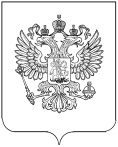 В соответствии с Федеральным законом от 27 июля 2004 года № 79-ФЗ «О государственной гражданской службе Российской Федерации», Указом Президента Российской Федерации от 1 февраля 2005 года №112 «О конкурсе на замещение вакантной должности государственной гражданской службы Российской Федерации», Указом Президента от 1 марта 2017 года № 96 «Об утверждении Положения о кадровом резерве федерального государственного органа», приказом  Росстата  от 13 августа 2018 года  № 498 «Об утверждении Порядка работы конкурсной комиссии для проведения конкурса на замещение вакантных должностей федеральной государственной гражданской службы в Федеральной службе государственной статистики и Методики проведения конкурса на замещение вакантных должностей федеральной государственной гражданской службы в Федеральной службе государственной статистики»  п р и к а з ы в а ю:Объявить и провести конкурс на включение в кадровый резерв для замещения вакантных должностей федеральной государственной гражданской службы в Саха(Якутия)стате (далее Конкурс) согласно приложению.   Административному отделу (О.В.Жуковская) обеспечить организацию и проведение Конкурса, в том числе служебную проверку достоверности сведений, представленных федеральными государственными гражданскими служащими и гражданами, претендующими на замещение вакантных должностей федеральной государственной гражданской службы.Финансово-экономическому отделу (Е.Л .Громова) обеспечить оплату расходов, связанных с проведением Конкурса.Отделу информационных технологий (А.П. Слободчиков) организовать размещение информации о проведении Конкурса на официальном сайте Саха(Якутия)стата в информационно-телекоммуникационной сети «Интернет».оставляю за собой.Руководитель                                                                             И.К. ГаеваяГруппы должностей федеральной государственной гражданской службы, по которым проводится конкурс на включение в кадровый резерв для замещения вакантных должностей федеральной государственной гражданской службы в Саха(Якутия)стате РОССТАТТЕРРИТОРИАЛЬНЫЙ ОРГАН ФЕДЕРАЛЬНОЙ СЛУЖБЫ ГОСУДАРСТВЕННОЙ СТАТИСТИКИ ПО РЕСПУБЛИКЕ САХА (ЯКУТИЯ)(САХА(ЯКУТИЯ)СТАТ)ПРИКАЗ07.05.2019                                                                      № 138ЯкутскГруппа должностейСтруктурное подразделение Саха(Якутия)статаВедущаяОтдел региональных счетов, балансов, торговли и услугСтаршаяФинансово-экономический отделСтаршаяОтдел сводных статистических работСтаршаяОтдел статистики труда, образования, науки и инновацийСтаршаяОтдел статистики уровня жизни, обследований домашних хозяйств, населения и здравоохраненияСтаршаяОтдел статистики предприятий, ведения Статистического регистра и общероссийских классификаторовСтаршаяОтдел региональных счетов, балансов, торговли и услугСтаршаяОтдел статистики цен, финансов, строительства, инвестиций и жилищно-коммунального хозяйстваСтаршаяОтдел статистики сельского хозяйства и окружающей природной средыСтаршаяОтдел информационных технологий